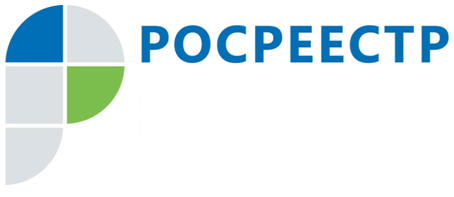 #РосреестрСпособы подачи документов на учет и регистрацию правВ Управлении Росреестра по Чеченской Республике о способах подачи документов в Росреестр рассказал заместитель руководителя Управления Абу Шаипов.Первый способ самый распространенный в нашей республике. В соответствии с пп.1 п.1 ст. 18 Федерального закона от 13.07.2015 № 218-ФЗ "О государственной регистрации недвижимости" заявление о государственном кадастровом учете и (или) государственной регистрации прав и прилагаемые к нему документы представляются в орган регистрации прав в порядке, в форме документов на бумажном носителе - посредством личного обращения в публично-правовую компанию «Роскадастр» (в народе кадастровая палата), либо в многофункциональный центр «Мои документы», в том числе при выездном приеме (далее - личное обращение).Второй способ с использованием информационных технологий. В соответствии с пп.2 п.1 ст. 18 Федерального закона от 13.07.2015 № 218-ФЗ "О государственной регистрации недвижимости" заявление о государственном кадастровом учете и (или) государственной регистрации прав и прилагаемые к нему документы представляются в орган регистрации прав в форме электронных документов и (или) электронных образов документов, подписанных усиленной квалифицированной электронной подписью в соответствии с законодательством Российской Федерации, с использованием информационно-телекоммуникационных сетей общего пользования, в том числе сети "Интернет", посредством единого портала государственных и муниципальных услуг, или официального сайта Росреестра https://rosreestr.gov.ru/, или иных информационных технологий взаимодействия с органом регистрации прав (далее также - отправление в электронной форме).Преимущества электронных услуг:- сокращенные сроки государственного кадастрового учета и регистрации прав. Регистрация ипотеки в электронном виде составляет всего 1 рабочий день со дня поступления заявления в Росреестр, а рассмотрение иных заявлений, в том числе на регистрацию договоров долевого участия – 3 рабочих дня.- государственная услуга (госпошлина) для граждан будет дешевле на 30%.Заместитель руководителя Управления Росреестра по Чеченской РеспубликеА.Л. Шаипов